1.Smiley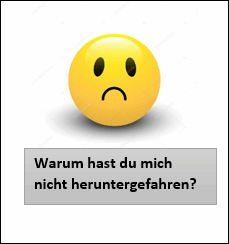 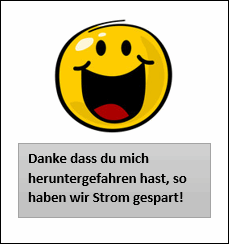 2.Infozettel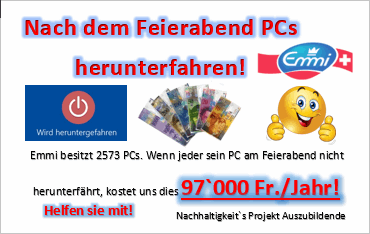 